Weekly Letter Ysgol Bro Dewi 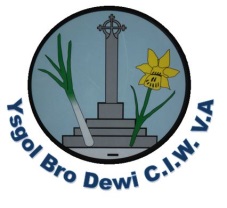 Friday 8th June		Transition with Solva pupils to Whitesands BeachWednesday  13th June	KS2 rock pooling at Caerfai.Thursday 14th June	Whole school photo – 1 pm – Nursery pupils to attend afternoon sessionFriday 15th July		Foundation Phase Rock pooling at Caerfai.Monday 18th June	YPD Parents’ meeting – 4.30pm – Bro DewiThursday 21st June	YPD Parents’  meeting – 4.30pm – SolvaFriday 22nd June	Yrs 5 & 6 pupils – YDS Transition Day			R – yr 4 Solva pupils Transition at Bro DewiWednesday 27th June	Yr 6 leavers’ service in CathedralThursday 28th June	Primary Prom – STP – selected pupils			Fossil hunting with Pembrokeshire Coast National ParkFriday 29th June		Area Sports – Solva – selected pupils			Final Clubs – allow staff to start clearing and sorting resources for YPD.Thursday 5th July	Yr 6 pupils – YDS Transition DayFriday 6th July 		Fun rugby festivalWednesday 11th July	Sports Day and BBQ (More details to follow)18th – 20th July		Exhibition of work for the communityTuesday 17th July	Music Assembly			YDS Summer concertWednesday 18th July	Football and Netball at Roch school	Thursday 19th July	Cathedral Service – 10am (School closure service)Friday 20th July		Disco and party for all pupils. School finishesThere are a few more dates of events to add to this.Enjoy half term everybody – thank you for your continued support.  Diolch Mrs S Osborne Please see the table below outlining activities/events for the week beginning 4th June 2018/Wythnos dechrau Mehefin 4ydd.Please see the table below outlining activities/events for the week beginning 4th June 2018/Wythnos dechrau Mehefin 4ydd.Monday/Dydd LlunReturn to school after half term.Tuesday/Dydd MawrthSwimming Reception and year 6Wednesday/Dydd MercherPE for years 3,4,5 & 6 Please make sure everyone brings kit.PE for nursery.Thursday/Dydd IauMusic lessonsKwik Cricket festival – selected pupils.Friday/Dydd GwenerTransition day – This is the first day where we bring the pupils of the same year groups together from our school and Ysgol Solfach. The pupils will be having fun together on Whitesands Beach (Not in the sea). Foundation Phase will go in the morning and KS2 in the afternoon.